Common Core Math 1								Name ___________________Univariate Data									Date _______________Boxplots and Outliers1. Given the following grades on an English 11 test: 91, 98, 87, 76, 100, 45, 72, 85, 92, 88, 87, 90, 91, 66, 100, 99, 67, 85, 79, 80, 85Do you think there will be an outlier? Answers may vary; students may say that 42 is an outlier.Calculate the 5 number summary and any outliers. Min: 45, Q1: 77.5, Med: 87, Q3: 91.5, Max: 10045 is an outlier.Remove the outlier and recalculate the 5 number summary. What changes have occurred?  Min: 66, Q1: 79.5, Med: 87, Q3: 91.5, Max: 100.Minimum value and Q1 are both a little higher, but the median, Q3 and maximum values remained unchanged.Why would it be useful to remove the outlier to look at this data? Explain a scenario in which we would want to leave the outlier in and a scenario in which we would want to remove the outlier. Answers will vary.2. Given the box plot below, create a scenario that would produce this data. 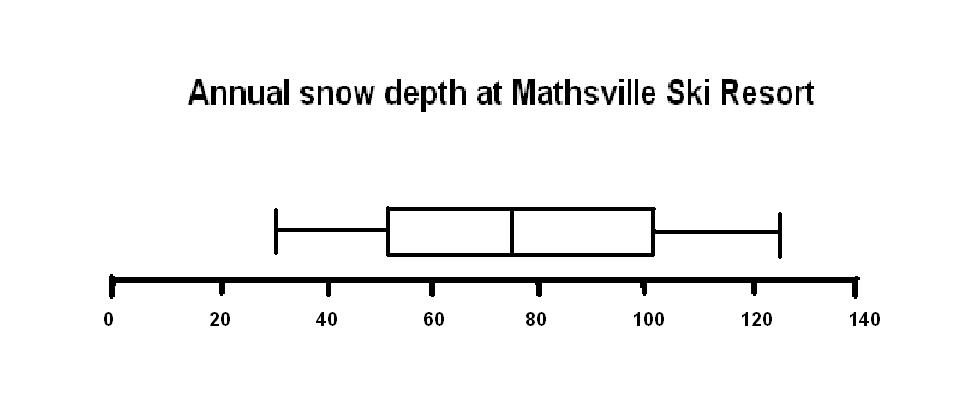 3. In the table below, the public high school graduation rates for 1992-1993 are given for each state, including the District of Columbia.  (Note: the rates are listed in ascending order)Find the mean  74.7Find the median  75.1Which measure of center would be the most appropriate to use?  Support your answer with a reason.  There are no outliers in this data, so either mean/standard deviation or median/IQR would be appropriate. Students should justify their choice.Calculate the 5 number summary  Min: 56.3, Q1: 68.2, median: 75.1, Q3: 80.7, max: 89.1Find the range.  32.8Find the interquartile range.  Interpret what this gives you.  12.5List the 7 states that have the highest graduation rates.  What region of the country to they represent?  ND, MT, NE, WY, IA, MN, SD; Midwest regionList the 7 states that have the lowest graduation rates.  What region of the country do they represent?  LA, SC, TX, FL, GA, AL, MS. Southeast region.Name some factors that might account for your answers to “g” and “h.”  Answers may vary. Some may include the fact that the southeast has a higher poverty rate.Are there any outliers? No.What graduation rate would a state have to be over or under to be considered an outlier?  Under 49.45% or over 99.45%.Create an outlier. Identify it here and explain (good or bad graduation rate?).  Answers to l-n will vary.Add this outlier to the data. Recalculate the mean and median. As a North Carolinian, what does this outlier do for the “standing” of your state?StateRateStateRateStateRate56.3Oregon72.6Arkansas78.459.2Kentucky72.7New Hampshire78.459.4Missouri72.8Kansas80.361.4Alaska73.4Pennsylvania80.661.6Virginia74.2Utah80.761.7Maine74.3Connecticut80.863.5Hawaii74.9Vermont82.0DC64.6Ohio75.0Idaho82.365.4Indiana75.1Wisconsin83.567.4Colorado75.3New Jersey85.867.6Rhode Island75.5North Dakota85.867.9Maryland75.6Montana86.768.2Washington75.6Nebraska86.969.6Oklahoma75.9Wyoming86.969.9West Virginia77.9Iowa87.5Deleware70.2Illinois78.0Minnesota89.172.0Massachusetts78.1South Dakota89.1